101學年度第2學期高國二「校外教學」行前說明會 （102.03.29）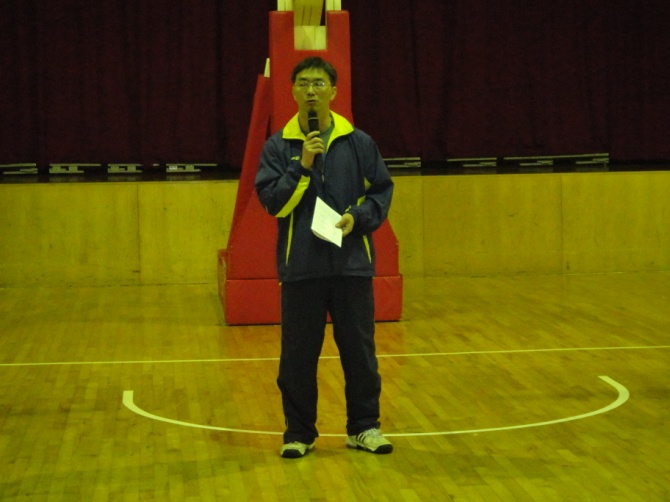 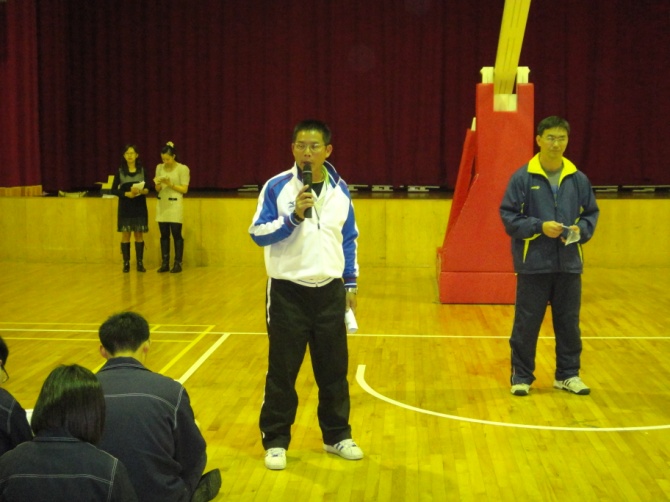 說明： 說明： 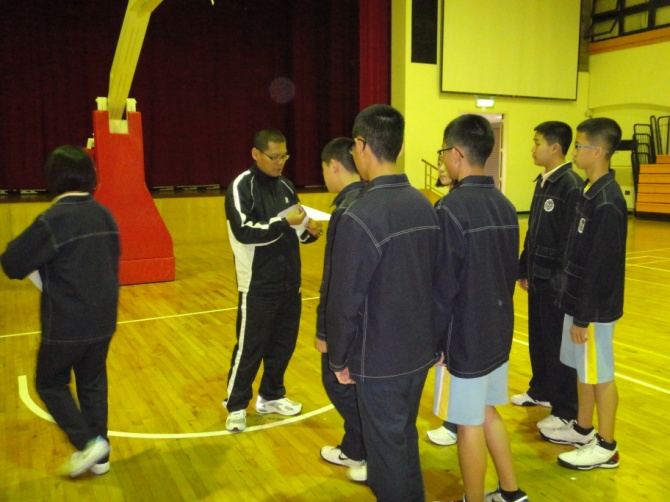 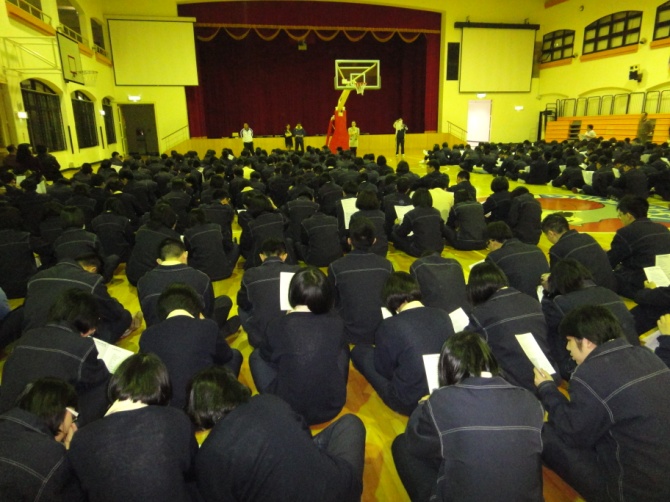 說明： 說明： 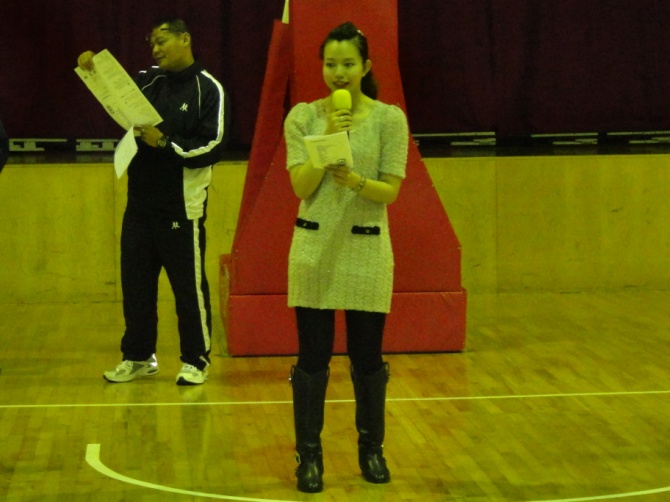 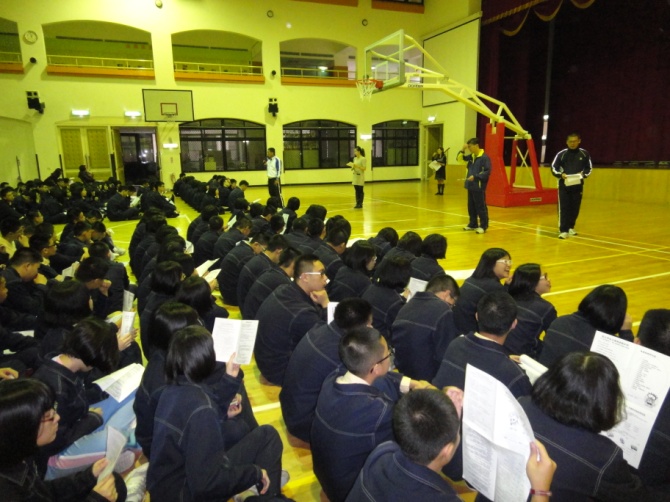 說明： 說明： 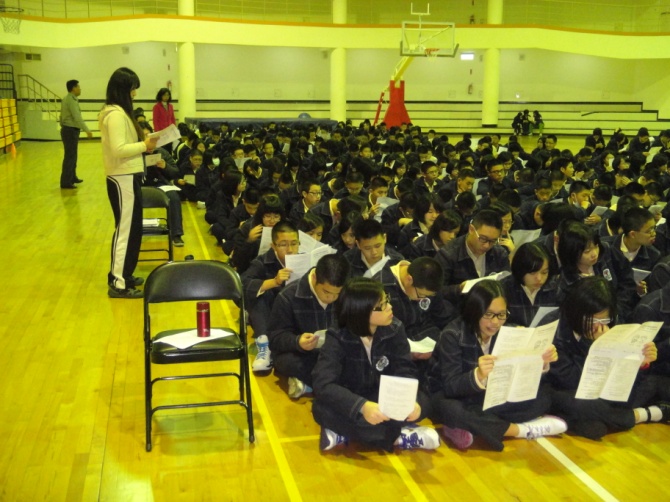 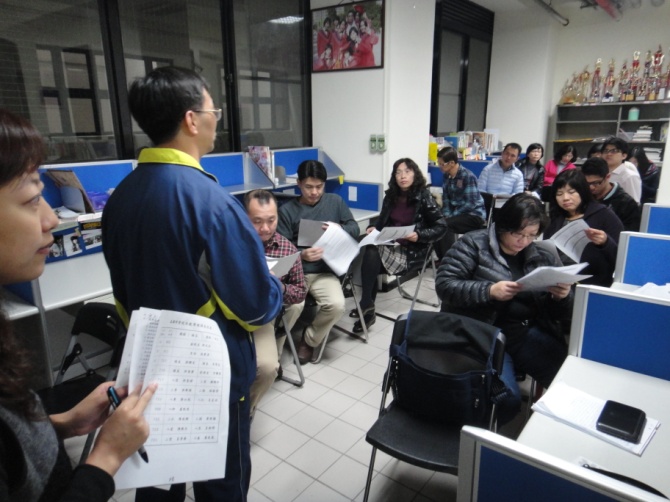 說明： 說明： 